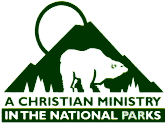 Placement CoordinatorJob ApplicationReceiving Applications until filled.ACMNP is currently seeking a qualified individual to join our team as the Placement Coordinator. This position will be based out of Denver, CO, and will be a full-time exempt position. In order to be considered, please briefly respond to the following questions:Have you served with ACMNP in the past? If so, please provide the park location and year of service.What qualities and skills would you bring to ACMNP as the Placement Coordinator?What about this position appeals to you, and why have you chosen to apply?If you were asked to submit a portfolio of work that you have produced in previous jobs, in roles you have held or from your personal hobbies, what would you bring to show us?Describe the ideal work environment to bring out your peak performance?Briefly describe your future career or ministry goals.What do you enjoy doing in your spare time?What questions or concerns do you have?Please also provide the following information:A resumeA list of three references  Please provide the references name, occupation, contact information, and relationship contextOur practice is to not contact references without your knowledge or permission
 Please email this application back Amy Kennedy at akennedy@acmnp.com A Christian Ministry in the National Parks Attn: Amy KennedyCo-Executive Director9185 E. Kenyon Ave Suite 230Denver, CO 80237